Music Rudiments							Name_________________________Worksheet 3.1Minor Scales on keyboardWrite the solfege syllables on the correct keys for the indicated minor scale. Then notate the same scale on the staff. Write the solfege names under each note. Remember to start on La.B minor scale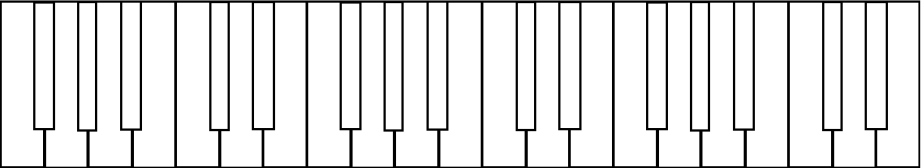 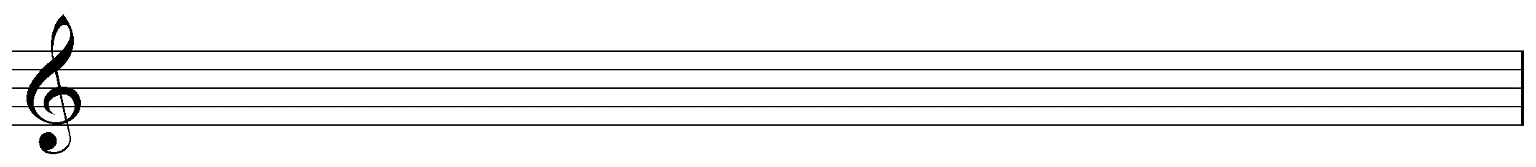 Bb minor scaleC# minor scaleF minor scaleG# minor scale